Crash Course #16: Mansa Musa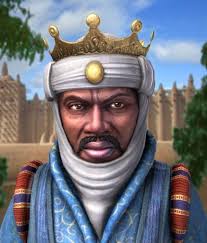 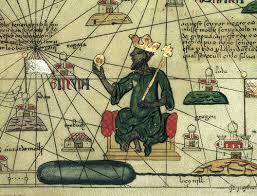 Watch this video:http://www.youtube.com/watch?v=jvnU0v6hcUo&list=PLBDA2E52FB1EF80C9&index=16Answer these questions completely and in detail:What is one problem with learning about the history of sub-Saharan Africa?Who is Mansa Musa? Describe his hajj.List some of the traditional stereotypes about Africa.How did Islam spread to sub-Saharan Africa?Who was Ibn Battuta and what did he do?How was Swahili East Africa organized politically?  Give at least THREE other previous examples of this.What were the THREE common elements of Swahili culture?Describe the development of Swahili culture.What were the most important trade goods across the Sahara?  In East Africa?